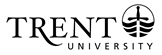 New Special Program – USC FormNew specializations within a major, options, minors in a subject area in which a major exists, undergraduate diplomas, undergraduate and postgraduate certificates for university credit must receive USC and Senate approval prior to implementation. Application procedures and resources are available on the USC web page. Complete proposals must be submitted to usc@trentu.ca by the Department Chair.Academic Unit Responsible for Special ProgramProgram CoordinatorDivisional Dean Supporting ProposalDate SubmittedName of New ProgramProposed Start Date of ProgramAvailability by Campus  Peterborough only      Durham GTA only      Both Peterborough and Durham GTARationale for Proposal and Detailed Description of ProgramAcademic Calendar CopyProgram Objectives and Program Level Learning OutcomesEDIIIn developing curriculum, comment on how consideration has been given to incorporating EDII (equity, diversity, inclusion, and Indigenization) into course content. Consider incorporating different perspectives, practices, influences, experiences, ways of learning, approaches, and sensitivities.Student Impact and InputIndicate how students will be impacted. How will the modification improve the student experience? Indicate how input from current students and recent graduates affected this change and, where possible, include details of input gathered.Resource ImplicationsWhat are the resource implications, specifically for mode of delivery? Address the following:adequacy of technological platform and tools sufficiency of support services and training for teaching staff sufficiency of types of support for students in new learning environmentConsultation With All Affected Academic UnitsIf other departments will be affected, share the proposal with these units and request a response for inclusion here. Add rows if needed. If a response has not been obtained at time of submission, indicate date sent in the responding comments row. Department (1)Department (1) Chair’s responding commentsDepartment (2)Department (2) Chair’s responding comments